Teaching Assistantship/Grader ApplicationLast (Family) Name: ________________________First (Given) Name: _________________________E-mail Address: ____________________________Phone Number: ____________________________Today's date: __________________
Select your degree program: 
MSME (Master of Science in Mechanical Engineering)
Ph.D. Select the semester/year you would like to be considered for a TA/Grader position: 
Fall
Spring Year of semester: ________Courses Previously Taught: __________________________________________________________________Courses Previously Graded: __________________________________________________________________Have you taken a stand-alone course on Matlab?Yes
NoIf so, please provide the course number and your grade in the course: ________________________________If not, please describe your experience in Matlab: ________________________________Have you taken a stand-alone course on Creo (ProE) software?Yes
NoIf so, please provide the course number and your grade in the course: ____________________________________If not, please describe your experience in Creo (ProE): ____________________________________Course Preference: Please check (below) the course(s) you are interested in serving as a Teaching Assistant (TA) or a Grader. (You should select courses in which you have a very strong background. As a minimum, you must have taken the course[s] as a student, with a good grade. It is suggested that you include all courses that you are qualified to serve to increase your chances of obtaining a position.)The course descriptions are available at http://registrar.unm.edu/catalog.htmME 160 (Engineering Drafting & Creo experience)Your course number and grade in the same (or equivalent course): ____________ME 260 (machine shop experience is required)  Your course number and grade in the same (or equivalent course): ____________ME 317 (Fluids Lab experience and course) Your course number and grade in the same (or equivalent course): ____________ME 318 (Instrumentation Lab experience and course) Your course number and grade in the same (or equivalent course): ____________ME 320 (Heat Transfer Lab experience and course) Your course number and grade in the same (or equivalent course): ____________ME 370 (Materials Lab experience and course) Your course number and grade in the same (or equivalent course): ____________ ME 360 (FEM experience and course) Your course number and grade in the same (or equivalent course): ____________ME 306 (Dynamics) Your course number and grade in the same (or equivalent course): ____________ME 217 (Energy, Environment, & Society) Your course number and grade in the same (or equivalent course): ____________ME 301 (Thermodynamics, I)  Your course number and grade in the same (or equivalent course): ____________ME 302 (Applied Thermodynamics, II) Your course number and grade in the same (or equivalent course): ____________ME 357 (Vibrations) Your course number and grade in the same (or equivalent course): ____________ME 380 (Controls) Your course number and grade in the same (or equivalent course): ____________ME 459 (Machine Element Design) Your course number and grade in the same (or equivalent course): ____________Your Current Employer: ___________________________Number of Hours per Week: ________________________Yes
NoIf Yes, Number of Hours per Week: __________________By submitting this application, I confirm that all of the above information is correct to the best of my knowledge. I will inform the ME Graduate Director as soon as I obtain other sources of funding, such as Research Assistantships (RA). Please submit the completed application to:Director of Graduate Programs 
Department of Mechanical Engineering 
MSC01 1150 
1 University of New Mexico 
Albuquerque, NM 87131-0001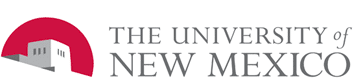 Mechanical Engineering Graduate Programs
Would you expect to have outside employment if offered a TA/Grader position at UNM?Phone(505) 277-2762FAX(505) 277-1571